سبحان اللهوالحمد للهولا اله إلا اللهوالله اكبرولا حول ولا قوة إلا باللهعدد خلقه ورضا نفسه وزنة عرشهبسم الله الرحمن الرحيم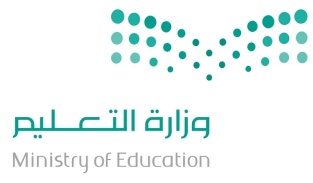  المملكة العربية السعودية                                                                                                                                                   وزارة التعليــــــــــــــــــــــــم		                                                                    التاريخ :                                                الإدارة العامة للتعليم بمحافظة  	                                                                                                                                                                    مركز                                                                                                                                                                        الابتدائية  إلــى : مديرة  مـــن : قائدة الابتدائية                                                                                                                      بشأن :  إفــــــــــــــــــادة السلام عليكم ورحمة الله وبركاتهبناء على ترشيح الابتدائية             لتنفيذ برنامج ( الحقيبة المثالية ) عليه نفيدكم بأنه تم تكوين فريق العمل للبرنامج بالمدرسة  وهو كالتالي  :إدارة تعليم :                                               اسم المكتب :  مدرسة :                                                     رقم الهاتف :  المدارس المنفذة للمشروع خلال الفصل الدراسي الثاني من العام الدراسي 1436/1437هـ إدارة تعليم  هذا ما لــــــــــــــــــــــــزموالله الموفق                                                 قائدة المدرسة: مالاسمالعمل الحاليالمهمةالجوال البريد الإلكتروني 1-2-3-4-56-ماسم المدرسةحكومي /أهليالمكتبعدد الطلاب عدد الطلاب عدد الفصول عدد الفصول ماسم المدرسةحكومي /أهليالمكتبأوليةعلياأوليةعليا1-